The entire heat sys is weak the way Nat designed it.  First,  the plans arrangement dumps the heat out behind the instrument panel in a very small space in front of the nose wheel cover.   A Looong way from where you need it....your feet.  You wont need the heat there.

There are many ways to get heat up to the nose area other than Nats drawing.  A lot of builders now have used an oil radiator, Nic Ugolini comes to mind and has a nice set up.    I used a 1 /1/2" alum pipe to continue up the left side of fuselage to F22, up the side of the fuselage, across F22 and down the center of F22 and dump the heat there.

Here is a drawing I made a long time ago 1988, that shows the system.  The blower was necessary to get the volume of air up.

Yes, I put a valve per Nat in the firewall, I didn't want all that heat in the cabin all the time.

Vance Atkinson

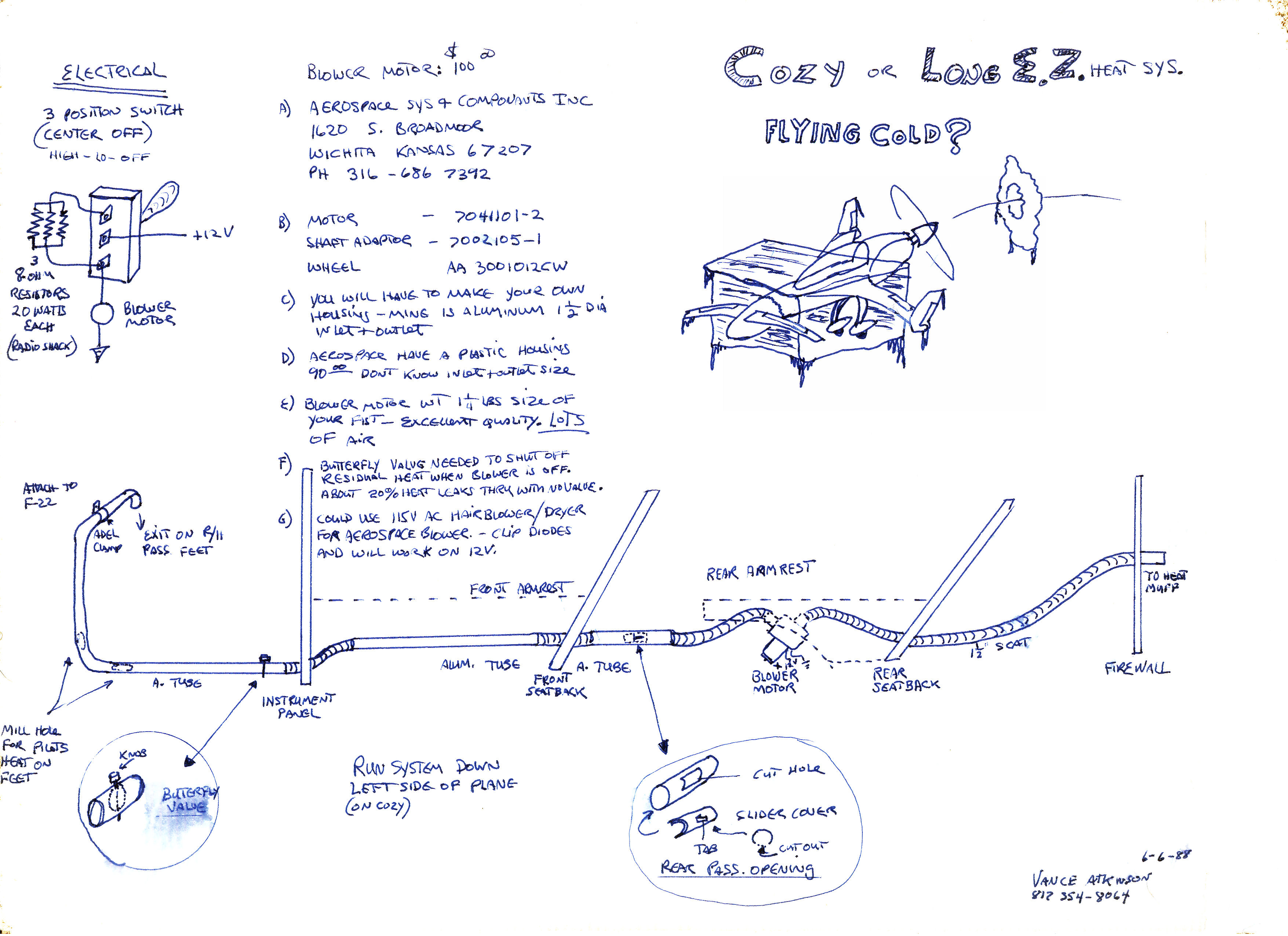 